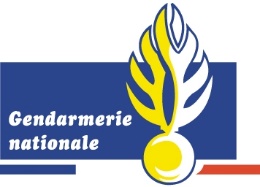 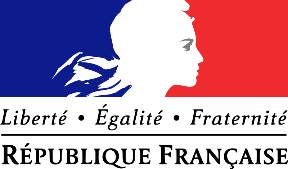 MINISTÈRE DE L’INTERIEUR DE L’OUTRE MERET DES COLLECTIVITES D’ALTIS	Kavala, le date 2017DIRECTION GÉNÉRALE	Votre grade/nom/prénomDE LA GENDARMERIE NATIONALE	àCommandementde la gendarmerie Nationale	Personne visée Direction des Personnels Militairesde la Gendarmerie Nationale	OBJET : N/Réf : Appellation, 	Signature